«Востребованность и доступность услуг, оказываемых жителям Нижневартовска государственными и муниципальными учреждениями города»В соответствии с распоряжением администрации города от 16.02.2017 №148-р «О плане мероприятий ("дорожной карте") по поддержке доступа негосударственных (немуниципальных) организаций (коммерческих, некоммерческих) к предоставлению услуг в социальной сфере в городе              Нижневартовске на 2017-2020 годы» (с изменениями от 23.01.2019 №51-р) отделом анализа общественного мнения управления по работе с обращениями граждан и юридических лиц департамента общественных коммуникаций администрации города была разработана анкета для жителей города в целях проведения мониторинга востребованности и доступности услуг, оказываемых жителям города Нижневартовска государственными и муниципальными учреждениями. В мае 2019 года департаментом по социальной политике администрации города по разработанной Отделом анкете был проведен опрос жителей города в количестве 730 респондентов. На этапе проведения контроля качества были выявлены некачественно заполненные анкеты, которые были отбракованы и не включены в анализ. Таким образом, в работу было принято 646 анкет.Распределение опрошенных респондентов по полу и возрасту: Мужчин – 21,1%Женщин – 78,9%Возрастная структура респондентов представлена на диаграмме 1.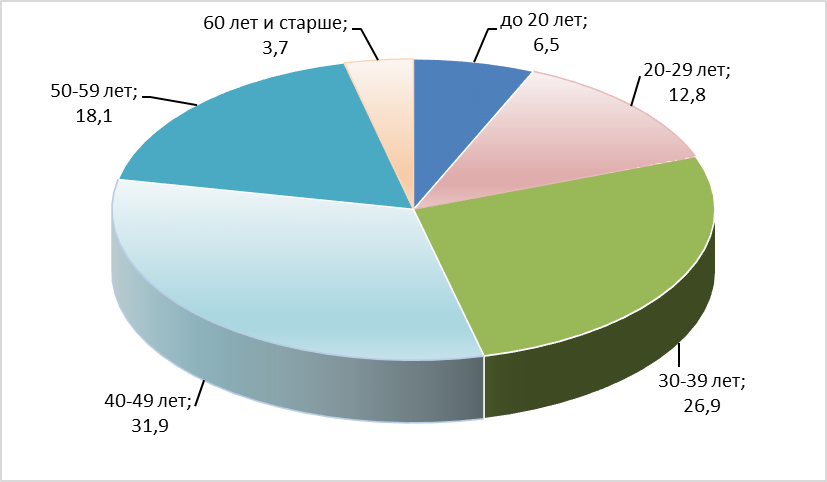                Рис.1.  Возраст респондентов (N=646, %)Востребованность услуг	В ходе опроса выяснялись услуги, востребованные у граждан, но не оказываемые муниципальными организациями, а также услуги, по которым муниципальные организации не в полной мере обеспечивают потребности населения. 	Результаты опроса выявили, что наиболее востребованной услугой является организация отдыха и оздоровление детей в климатически благоприятных регионах России. 41,3% опрошенных отметили, что данную услугу сложно, либо невозможно получить.  	На втором месте – социальное такси, услугами которого сложно или невозможно воспользоваться (29,6%) и билдинг-сады, негосударственные детские сады на первых этажах домов (29,4%). На третьем месте – социальные услуги людям, оказавшимся в трудной жизненной ситуации (27,6%). 	Четверть опрошенных отметили такие услуги как: присмотр и уход за пожилыми в дневное время (дневной пансион) – 25,7%; социальное обслуживание на дому пожилых, инвалидов, детей-инвалидов – 25,5%; уход за тяжелобольными, в том числе услуги сиделки для одиноких тяжелобольных – 25,2%; кратковременный присмотр за детьми – 25,1%. 	Подробно на рис. 2 и в таблице 1. Таблица 1Рис.2. Распределение ответов респондентов на вопрос «Какие услуги на Ваш взгляд востребованы жителями Нижневартовска, но в настоящее время их сложно или невозможно получить в муниципальных организациях города?» (%)Подавляющее большинство участников опроса не нуждаются в какой-либо из вышеперечисленных услуг – 74,6%. 14,8% опрошенных отметили, что нуждаются в подобных услугах. Более подробно представлено в таблице 2:     Таблица 2В ходе опроса респондентам был задан вопрос «За какие услуги, которые не оказывают муниципальные организации, Вы готовы платить?». Весьма небольшой процент участников опроса готовы нести дополнительную финансовую нагрузку (3,7% от общего числа опрошенных) – чаще всего готовы платить за услуги, предоставляемые в сфере образования и спорта. Более подробно ответы респондентов представлены ниже (авторская стилистика сохранена):  тренажерный зал – 5 респондентовспортфитнес индустриядополнительное образование – 3 респондентадополнительное высшее образованиемедицинская, социальная, психологическая и духовная помощь неизлечимым больным - 2 респондентасоциальное обслуживание на дому престарелых и инвалидов. Но не за те суммы, которые предлагают частникикратковременный присмотр за детьмидополнительные занятия в школерепетиторствопрофессиональная подготовкапрофессиональная подготовка для детей и подростковорганизация оздоровительного отдыха для детей от 6 до 18 летпомощь пожилым людям с ограниченными возможностямилетний лагерь на базе школы олимпийского резерва по зимним видам спорта нет информации вообще о том, есть ли данные услугик сожалению, и так очень много услуг платных, к примеру английский язык, танцыне знаю к кому относится, хочу отдать ребенка на плавание, но уже платно попасть невозможноя даже не владею информацией какие из перечисленных услуг у нас можно получить в городе и возможно ли этосоц. услуги должны быть доступны и бесплатныплатить не готованет лишних денег, чтобы платитьдолжны быть бесплатныени за какие, я плачу налогинет возможностини за какие – 2 респондентане готова платить - 3 респондентаУровень проведения и доступность для населения городских мероприятий  Результаты опроса показали, что свыше восьмидесяти процентов респондентов высоко оценивают уровень проводимых в городе культурно-массовых мероприятий (тематических концертов, фестивалей, смотров, конкурсов, праздничных мероприятий и т.п.) – 81,9%. Доступность данных мероприятий также находится на высоком уровне – 87,8%.  Респонденты, отметившие, что культурно-массовые мероприятия им не доступны, уточнили, почему именно они так считают (авторская стилистика сохранена):места только для приглашенных гостейотсутствует реклама, социальные ролики на ТВне хватает билетовдорогоиногда из-за стоимости билетовне все их могут посетить, потому что мало кому об этом известноработа, учеба9 мая плохая пропускная системанет информациинедостаток в оповещении о проводимых мероприятияхЧто касается удовлетворенности респондентов уровнем проводимых физкультурно-оздоровительных мероприятий (спортивных праздников, кроссов, пробегов, эстафет, многоборья и т.п.), то 76,4% опрошенных выставили положительные оценки. 86,1% отметили, что данные мероприятия доступны. Причин, по которым физкультурно-оздоровительные мероприятия не доступны населению, озвучено крайне мало (авторская стилистика сохранена):медицинский допускбольше рекламынет информацииДоступность спортивно-оздоровительных мероприятий по укреплению здоровья жителей (открытых тренировок) также находится на высоком уровне (80,0%), а вот уровень проведения данных мероприятий оценивается респондентами несколько ниже – 66,4%. Респонденты, отметившие, что открытые тренировки могут посетить не все желающие, уточнили, почему именно они так считают (авторская стилистика сохранена):где, когда и в какие часы???нет информации о местах и времени проведениянет информациине достаточный уровень информирования населениямало информации о проведениирекламные оповещения проходят быстро, не успеваем ознакомитсямало места в помещенияхпроходят в будние дни, в дневное времявремя и места проведенияв связи с занятостьюдорогоУровень проведения спортивных соревнований по выявлению сильнейших спортсменов выше среднего – 65,9% участников опроса оценили данные мероприятия на «отлично» и «хорошо». Оценки на уровне выше среднего также и у следующего исследуемого показателя – работу по развитию гражданско-патриотических качеств у молодежи положительно оценивают 64,6% опрошенных. Наименьшая доля положительных оценок выставлена участниками опроса работе по формированию семейных ценностей у молодежи – 55,7%. Более четверти участников опроса оценивают данную работу на «удовлетворительно» – 27,4%. 7,9% респондентов выставили неудовлетворительные и плохие оценки. Подробно представлено на рис. 3, 4 и в таблицах 3, 4.  Рис.3. Оценка респондентами мероприятий, проводимых в городе (%)										    Таблица 3Рис.4. Доступность мероприятий, проводимых в городе (%)										    Таблица 4Качество услугВ ходе проведения опроса респондентам было предложено отметить неэффективно оказываемые услуги (не надлежащего качества) в таких сферах как культура, образование и спорт. Результаты опроса показали, что подавляющее большинство участников опроса не имеют претензий к качеству предоставляемых услуг. Однако, необходимо отметить, что нарекания все же имеются, и в большей степени они обращены к образовательным муниципальным организациям – 27,6%. Почти каждый пятый отметил услуги ненадлежащего качества, предоставляемые в муниципальных организациях культуры – 19,3%. Менее всего претензий горожане имеют к качеству услуг, предоставляемых муниципальными организациями спорта – 16,7%.  Подробно на рис.  5, 6, 7.  Рис.5. Распределение ответов респондентов на вопрос «Какие услуги, на Ваш взгляд, муниципальные организации культуры оказывают населению некачественно?» (%, сумма ответов не равна 100%, т.к. респонденты могли выбрать несколько вариантов ответов)Рис.6. Распределение ответов респондентов на вопрос «Какие услуги, на Ваш взгляд, образовательные муниципальные организации оказывают населению некачественно?» (%, сумма ответов не равна 100%, т.к. респонденты могли выбрать несколько вариантов ответов)Рис.7. Распределение ответов респондентов на вопрос «Какие услуги, на Ваш взгляд, муниципальные организации спорта оказывают населению некачественно?» (%, сумма ответов не равна 100%, т.к. респонденты могли выбрать несколько вариантов ответов)Как можно видеть на гистограммах выше, уровень претензий к качеству отдельных услуг низкий, в большинстве не превышающий десятипроцентного порога (за исключением питания в школах). Таким образом, из наиболее часто отмечаемых некачественных услуг, предоставляемых муниципальными учреждениями, можно отметить следующие: Питание в школах – 11,6%Психолого-педагогическое консультирование детей, родителей, педагогов в образовательных организациях – 8,8%Организация учреждениями культуры отдыха детей и молодежи в каникулярное время – 8,0%Работа спортивных учреждений по оздоровлению и занятости детей, подростков и молодежи – 6,3%Психолого-педагогическое обследование детей – 6,0%Показ музейных предметов, коллекций – 5,9%Создание и организация выставок – 5,4%Более половины участников опроса считают, что социально ориентированные некоммерческие организации в состоянии оказывать качественные услуги населению – 57,4%. Четверть опрошенных придерживается противоположного мнения («скорее нет» и «нет») – 23,1%. Значительный процент респондентов затрудняются ответить на вопрос – 19,5%. Рис. 8.Рис.8. Распределение ответов респондентов на вопрос «На Ваш взгляд, социально ориентированные некоммерческие организации в состоянии оказывать качественные услуги населению?» (%, N=646)Доверяют деятельности СОНКО 50,5% опрошенных жителей города. Четверть участников опроса относятся с недоверием (25,7%), более двадцати процентов респондентов затрудняются ответить на вопрос (23,8%). Рис. 9.Рис.9. Распределение ответов респондентов на вопрос «Доверяете ли вы деятельности социально ориентированных некоммерческих организаций?» (%, N=646)Таким образом, оценка деятельности СОНКО по предоставлению качественных услуг (57,4%) и доверие населения к СОНКО (50,5%) находятся на среднем уровне. УслугаУслуга есть, но ее сложно получить%Услуги нет в городе%Всего %Отдых и оздоровление детей в климатически благоприятных регионах России37,34,041,3Социальное такси21,28,429,6Билдинг-сады, негосударственные детские сады на первых этажах домов18,610,829,4Социальные услуги людям, оказавшимся в трудной жизненной ситуации225,627,6Присмотр и уход за пожилыми в дневное время (дневной пансион) 19,85,925,7Социальное обслуживание на дому пожилых, инвалидов, детей-инвалидов (доставка на дом продуктов, уборка помещений и т.п.)  22,43,125,5Уход за тяжелобольными, в том числе услуги сиделки для одиноких тяжелобольных20,44,825,2Кратковременный присмотр за детьми 16,78,425,1«Ночлежка» для лиц без определенного места жительства (БОМЖ) и освободившихся из мест заключения12,711,324,0Медицинская, социальная, психологическая и духовная помощь неизлечимым больным (симптоматическое лечение, обезболивающая терапия, поддержка родственников таких больных на период их болезни)15,88,023,8Психологическая, юридическая помощь разводящимся семьям, имеющим несовершеннолетних детей16,77,123,8Формирование позитивных интересов у пожилых (например «Университет третьего возраста»)11,99,821,7Постоянный уход за одинокими пожилыми людьми и инвалидами в пансионатах16,45,321,7Персональное сопровождение инвалидов156,321,3Сопровождение выпускников детдомов от 18 до 23 лет13,86,320,1Подготовка граждан, желающих стать опекунами или взять детей в семью на воспитание (образовательный курс с возможностью получить психологическую, образовательную, юридическую помощь)16,43,319,7Помощь пострадавшим от насилия11,67,919,5Дополнительное образование детей17,31,919,2Отдых и оздоровление детей в местных лагерях с дневным пребыванием на базе школ, учреждений культуры и спорта16,32,618,9Ранняя диагностика, социализация и реабилитация детей с ограниченными возможностями здоровья (до 6 лет)14,14,618,7Социальная реабилитация детей-инвалидов14,63,317,9Дневное пребывание инвалидов с психическими расстройствами 12,45,417,8«Сопровождаемое проживание» инвалидов с психическими расстройствами легкой степени10,27,617,8Социальная реабилитация лиц, страдающих наркологическими заболеваниями13,93,717,6Содействие опекунам в предоставлении медицинской, психологической, педагогической, юридической, социальной помощи12,25,017,2Обучение сотрудников и добровольцев поставщиков социальных услуг (семинары, мастер-классы, курсы)12,24,616,8Социальная реабилитация людей с потерей/нарушением речи 11,65,016,6Информационная и справочная помощь слабослышащим по правовым и социальным вопросам, содействие в решении бытовых вопросов12,14,216,3Другое0,50,30,8УслугаНуждаются в услуге  Отдых и оздоровление детей в климатически благоприятных регионах России13(2,0%) Формирование позитивных интересов у пожилых (например «Университет третьего возраста»)10(1,5%)Социальное такси9(1,4%)Социальные услуги людям, оказавшимся в трудной жизненной ситуации6(0,9%)Присмотр и уход за пожилыми в дневное время (дневной пансион) 6(0,9%)Дополнительное образование детей6(0,9%)Социальное обслуживание на дому пожилых, инвалидов, детей-инвалидов (доставка на дом продуктов, уборка помещений и т.п.)  5(0,8%)Кратковременный присмотр за детьми 4(0,6%)Психологическая, юридическая помощь разводящимся семьям, имеющим несовершеннолетних детей4(0,6%)Билдинг-сады, негосударственные детские сады на первых этажах домов3(0,5%)Отдых и оздоровление детей в местных лагерях с дневным пребыванием на базе школ, учреждений культуры и спорта3(0,5%)Уход за тяжелобольными, в том числе услуги сиделки для одиноких тяжелобольных2(0,3%)Социальная реабилитация детей-инвалидов2(0,3%)Персональное сопровождение инвалидов1(0,2%)Сопровождение выпускников детдомов от 18 до 23 лет1(0,2%)Подготовка граждан, желающих стать опекунами или взять детей в семью на воспитание (образовательный курс с возможностью получить психологическую, образовательную, юридическую помощь)1(0,2%)Медицинская, социальная, психологическая и духовная помощь неизлечимым больным (симптоматическое лечение, обезболивающая терапия, поддержка родственников таких больных на период их болезни)1(0,2%)Помощь пострадавшим от насилия1(0,2%)Ранняя диагностика, социализация и реабилитация детей с ограниченными возможностями здоровья (до 6 лет)1(0,2%)Дневное пребывание инвалидов с психическими расстройствами 1(0,2%)Другое (авторская стилистика сохранена):Бесплатное дополнительное образование для дошкольников (культура, спорт)Бесплатная акция плаванияРеабилитационный центр для участников локальных войнМедицинскиеУзкие специалисты5(0,8%)МероприятияОценка проводимых мероприятийОценка проводимых мероприятийОценка проводимых мероприятийОценка проводимых мероприятийОценка проводимых мероприятийМероприятияОтлично%Хорошо%Удовл.%Плохо%Неудовл.%Культурно-массовые мероприятия31,350,613,80,90,6Физкультурно-оздоровительные мероприятия26,949,516,60,80,8Спортивно-оздоровительные мероприятия21,245,220,72,80,9Спортивные соревнования по выявлению сильнейших спортсменов19,746,316,61,50,3Мероприятия по развитию у молодого поколения гражданско-патриотических качеств19,744,922,94,20,9Мероприятия по формированию семейных ценностей среди молодежи14,241,527,46,01,9МероприятияДоступность мероприятийДоступность мероприятийДоступность мероприятийДоступность мероприятийДоступность мероприятийМероприятияДа, доступны%Скорее доступны%Скорее не доступны%Не доступны%Затрудняюсь%Культурно-массовые мероприятия40,946,96,81,14,3Физкультурно-оздоровительные мероприятия36,449,76,00,87,1Спортивно-оздоровительные мероприятия37,642,46,22,611,1